РЕСПУБЛИКА  ДАГЕСТАН СОБРАНИЕ  ДЕПУТАТОВ МУНИЦИПАЛЬНОГО РАЙОНА«МАГАРАМКЕНТСКИЙ  РАЙОН»    368780,с.Магарамкент,ул.Гагарина,2                           e-mail: sobranie.deputatov_mr@mail.ruРЕШЕНИЕ 24.03.2020 г.                                                                                      № 230 -VI сд О передаче в безвозмездное пользование сроком на 5 лет Федеральному казенному учреждению «Главное бюро МСЭ по РД» Министерства труда и социальной защиты Российской Федерации бюро №20 нежилого помещения (бывшее здание типографии), находящегося в муниципальной собственности, площадью 81.8 кв.м. В соответствии со ст.689-691,698 Гражданского кодекса Российской Федерации, Федеральным законом от 06.10.2003 №131-ФЗ «Об общих принципах организации местного самоуправления в Российской Федерации», Уставом МР «Магарамкентский район», Положением о порядке предоставления в безвозмездное пользование имущества, находящегося в собственности МР «Магарамкентский район», утвержденным Собранием депутатов от 28.08.2018г.№159-VIcд Решило:Передать в безвозмездное пользование сроком на 5 лет Федеральному казенному учреждению «Главное бюро МСЭ по РД» бюро №20 нежилое помещение, находящееся в муниципальной собственности, площадью 81.8 кв.м.Администрации МР «Магарамкентский район»заключить договор о безвозмездном пользовании муниципального имущества, находящегося в собственности МР «Магарамкентский район» с ФКУ «Главное бюро МСЭ по РД» бюро №20.Опубликовать настоящее решение в районной газете «Самурдин сес» и разместить на официальном сайте Администрации МР «Магарамкентский район».Настоящее решение вступает в силу с момента его подписания.Заместитель Председателя                                                                                              Собрания депутатов МР                                                                              «Магарамкентский район»                                                                   М.И. КараеваГлавамуниципального района                                                                       Ф.З.Ахмедов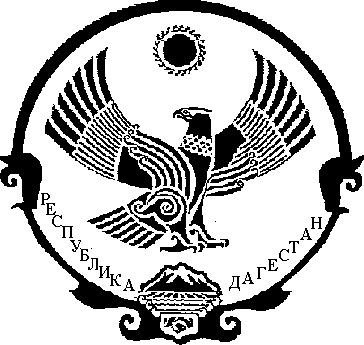 